UPUTE:PLASTELIN OBLIKOVATI ZMIJICU OD PLASTELINAIZRADITI CVIJET OD PLASTELINA UZ VIZUALNU PODRŠKU S PREDLOŠKA NA PAPIRU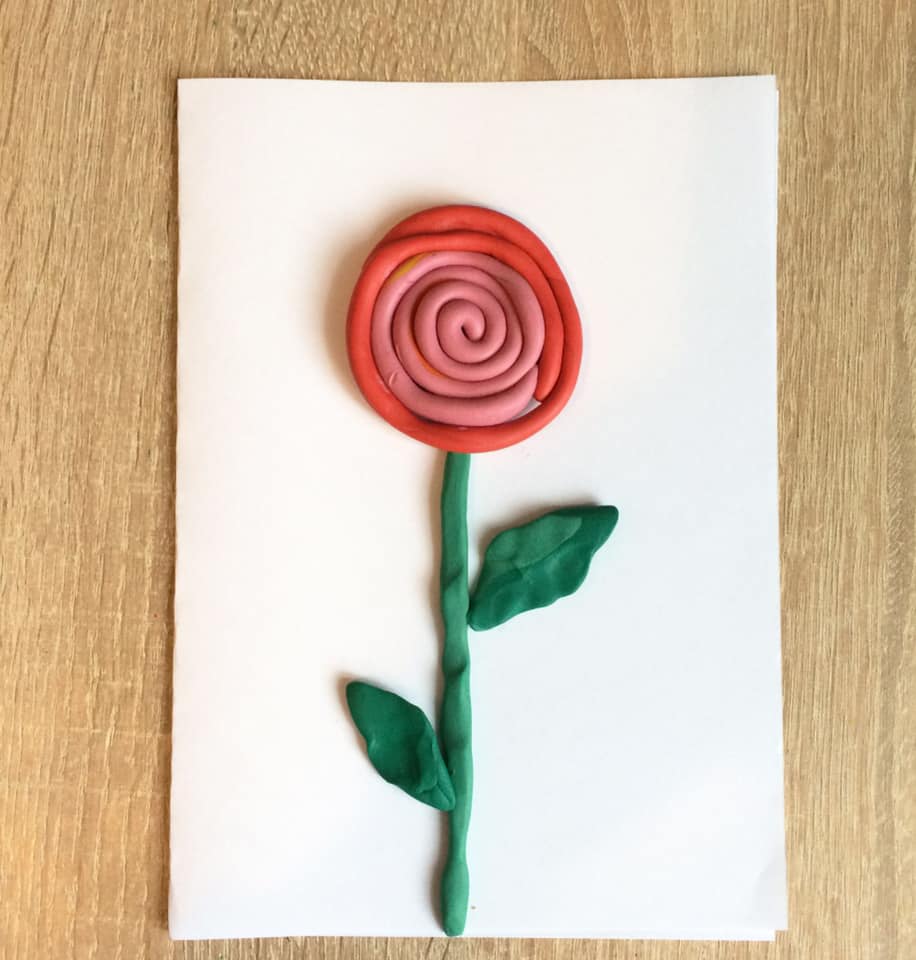 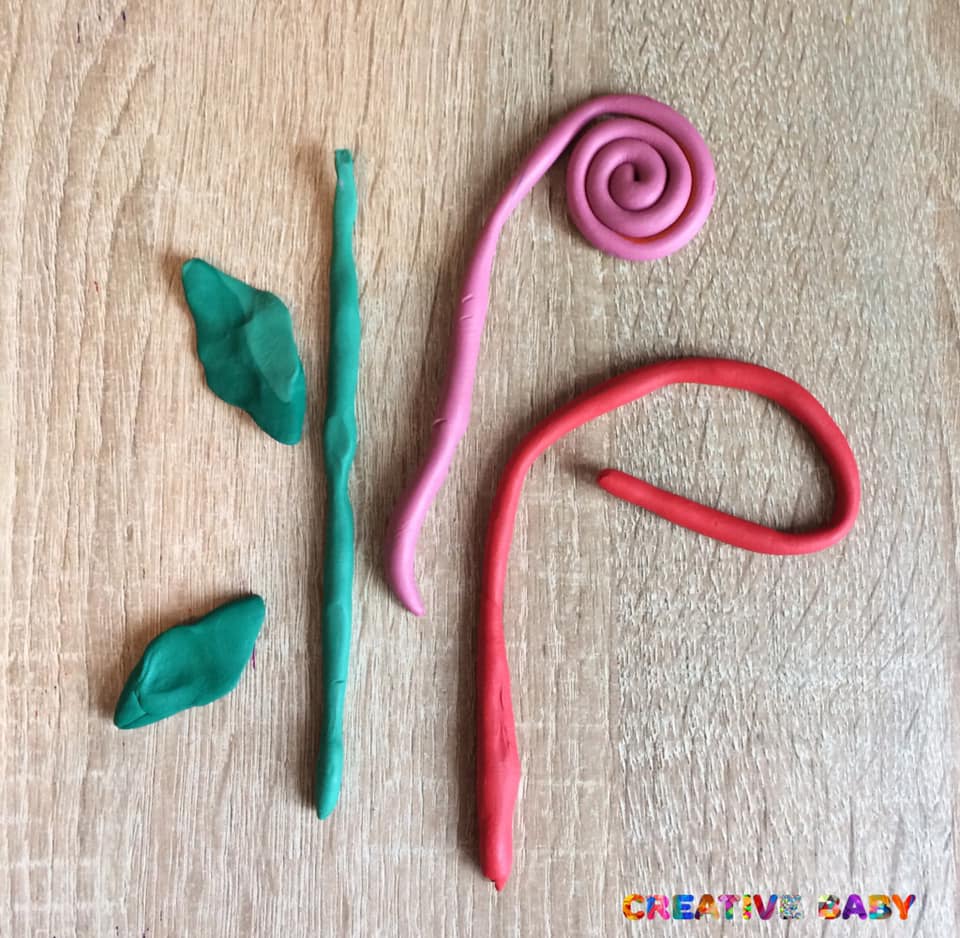 